Uitnodiging Online Verdiepingscursus Insulinetherapie van LangerhansHuisartsenorganisatie Oost-Gelderland organiseert in samenwerking met Langerhans op maandag 16 november en woensdag 25 november a.s. de Online Verdiepingscursus Insulinetherapie van Langerhans. 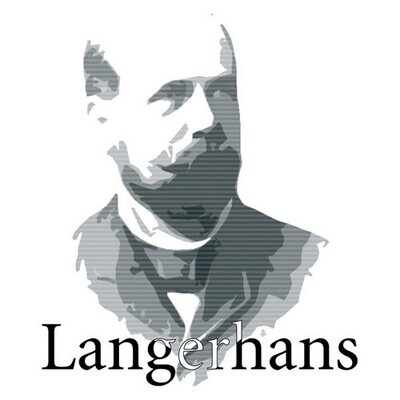 Deze scholing zal worden gegeven door Martin Willink (kaderhuisarts) en Bianca Raijmakers (diabetesverpleegkundige).DoelgroepHuisartsen, praktijkondersteuners en praktijkverpleegkundigen, werkzaam in de praktijk.AanvangsniveauDe startcursus Insulinetherapie in de eerste lijn moet zijn gevolgd.Locatie, data en kosten Online - Live WebinarDag 1: 16 november 2020Dag 2: 25 november 2020Van 19:30 tot 21:15 uurKosten:	€ 90,-ProgrammaDag 119:20 - 19:30 Inloggen in live Webinar
19:30 - 21:15 Live WebinarDag 219:20 - 19:30 Inloggen in live Webinar
19:30 - 21:15 Live Webinar
1.      Opfrissen van de basiskennis: hoe zat het ook al weer met de pennen, naalden, dagcurves,               insulineprofielen en de insulineschema’s De volgende onderwerpen komen aan bod:2.      De GLP1-receptor agonisten: theorie en praktijk3.      Aanpassing insuline bij koolhydraatbeperking4.      Overbehandeling bij ouderen5.      Corticosteroïden en insuline6.      Vragen op de Huisartsenpost7.      Discrepantie dagcurves en HbA1c8.      Inbreng eigen casuïstiek en vragenAanmeldenU kunt zich aanmelden via onderstaande link https://www.formdesk.com/hoog/Online_Verdiepingscursus_Insulinetherapie_LangerhansAccreditatieAccreditatie is aangevraagd bij KNMG (ABC1), NVvPO en VenVN.